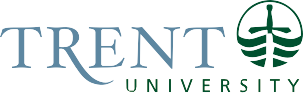 Tenure Track Appointment in AccountingTrent University invites applications for a tenure track faculty appointment in Accounting in the School of Business at the rank of Assistant Professor to start July 1, 2022. This position is located on the Peterborough Campus and is subject to budgetary approval. Trent University is a top-ranked primarily undergraduate school with a record of excellence in both teaching and research. The School of Business offers an engaged and pedagogically innovative approach to undergraduate business education in Trent University's highly regarded liberal arts and science environment. Members of the School of Business have a strong commitment to classroom excellence, community engagement, and research. Applicants must have a PhD (or be close to completion - ABD - by the date of appointment) in Accounting or a cognate discipline, and a CPA (or equivalent) designation is an asset. The School is interested in all qualified candidates and will consider all areas of research in Accounting. The successful candidate will demonstrate an ability to develop a high quality research program, and have a record of attracting research grants and/or a demonstrated potential to effectively compete for research grants. Teaching responsibilities will cover the range of courses the School offers in Accounting, from introductory to advanced. Administrative responsibilities also include sharing in the management of the Accounting Specialization, including liaising with CPA Ontario, and developing post-graduate programs.  The School is committed to equity, diversity, and inclusion (EDI). Candidates are invited to identify in their cover letter how they have incorporated EDI practices into teaching, research, and service activities. Information about the School of Business and Trent University may be obtained by consulting the School of Business website at http://www.trentu.ca/business or by contacting the Acting Director, Dr. Jaime Morales jaimemorales@trentu.ca or 705-748-1011 x7933. Please send electronic applications, including a letter of application, curriculum vitae (including confirmation to legally work in Canada), a teaching portfolio (including a summary of teaching evaluations), samples of research, and the names of three references who have been asked to send confidential letters of assessment, to: admnjobs@trentu.ca. Please specify "tenure track accounting" in the subject.Review of applications will begin on February 11, 2022. Applications will continue to be accepted until the position is filled.Trent University is actively committed to creating a diverse and inclusive campus community and encourages applications from all qualified candidates. Trent University offers accommodation for applicants with disabilities in its recruitment processes. If you require accommodation during the recruitment process, or require an accessible version of a document/publication, please contact jaimemorales@trentu.ca. All qualified candidates are encouraged to apply; however, Canadian citizens and permanent residents will be given priority.